В старшей группе «Божья коровка» был проведен экологический досуг «Знакомство с эколятами», акция посвящение в Эколята, конкурс рисунков «Эколята сохраняют природу», беседа «Берегите природу», аппликация «Берегите воду», рисование ватными палочками «Белочка», посвящённые ежегодному Всероссийскому «Дню Эколят» 25 апреля. В этот день ребята познакомились со сказочными героями «Эколятами» – друзьями и защитниками природы: Шалуном, Умницей, Тихоней и Ёлочкой. Ребята повторили правила поведения в природе: как надо поступать и как поступать нельзя. Играли в игры: «Я люблю свою природу»; «Деревья и кустарники», «Знатоки природы» (детки отвечали на вопросы: хлопали и топали); На протяжении всего дня у детей сохранялся интерес, внимание и активность. День прошёл весело, интересно, а главное познавательно. #День_Экологии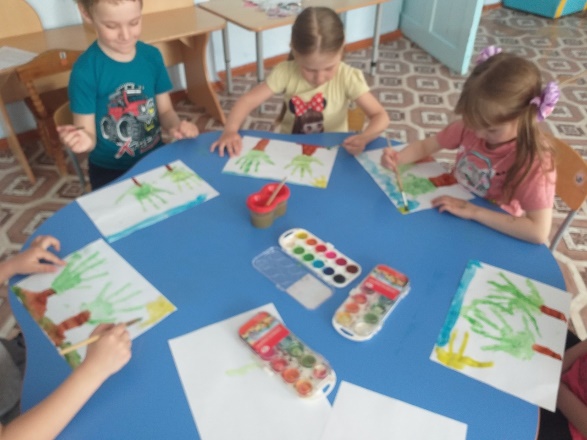 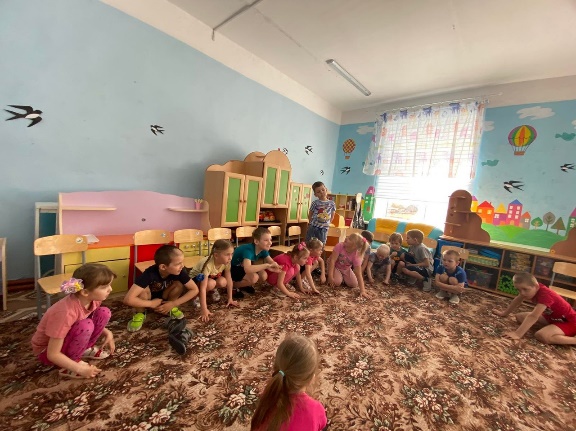 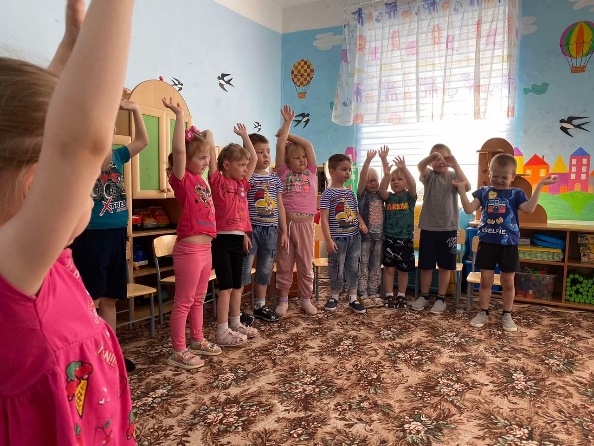 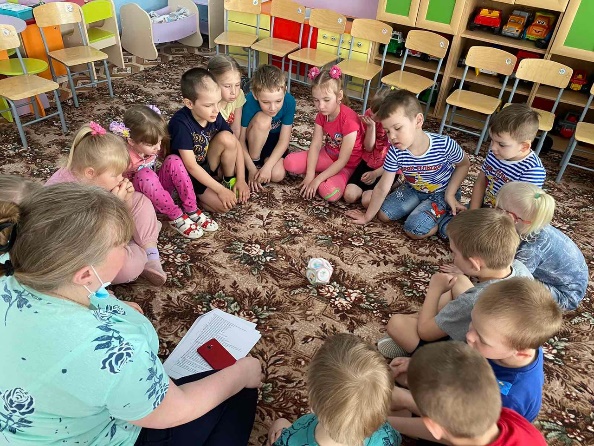 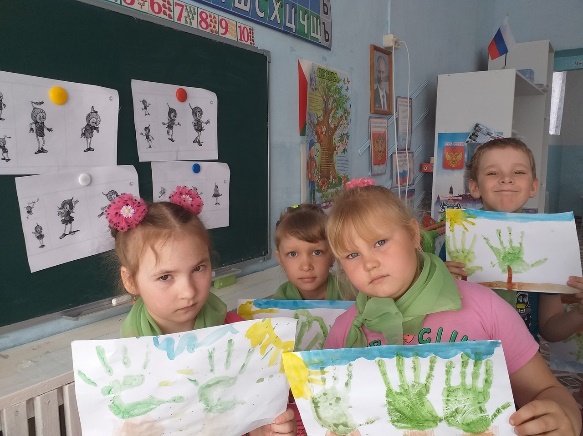 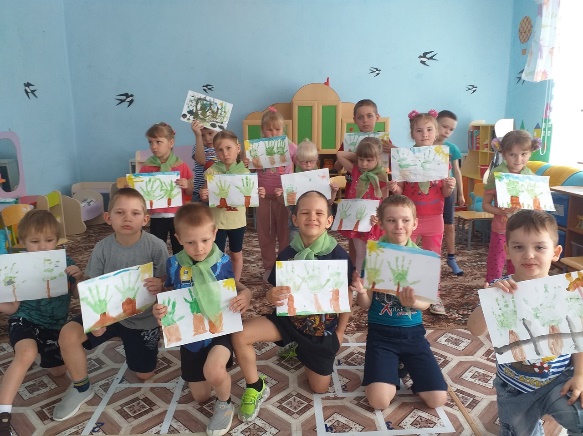 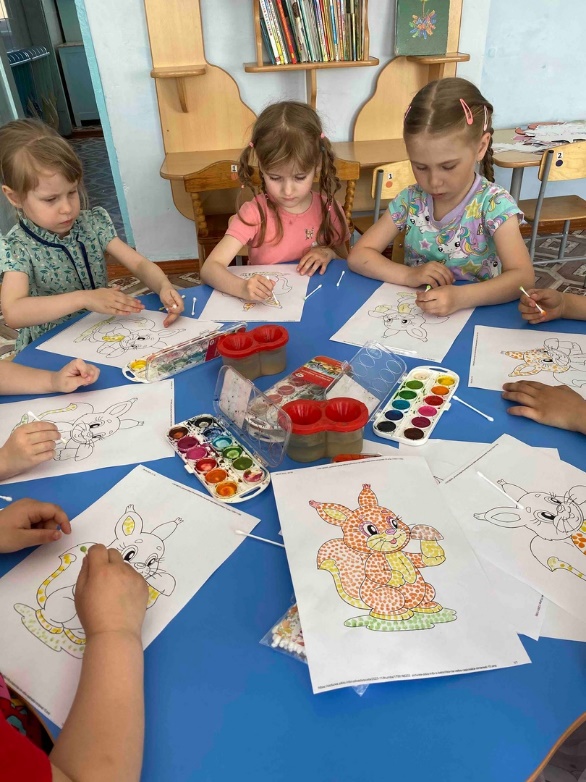 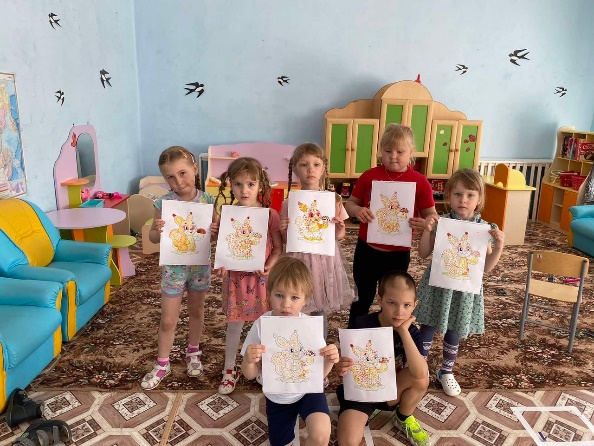 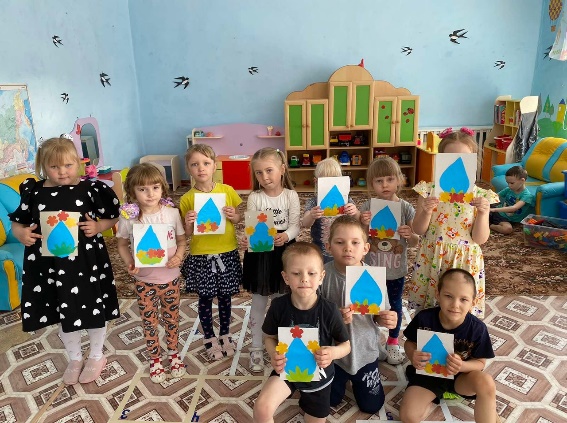 